附件：                   山东大学百廿校庆系列体育活动之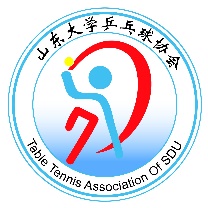 “山大杯”乒乓球团体赛报名表                 学院    领队：                     联系方式：                                       助理裁判员：                  联系方式：                 盖章处：                  姓  名学  号（职工号）性  别联 系 方 式（教练员）